Plateforme Sport-Santé en Isère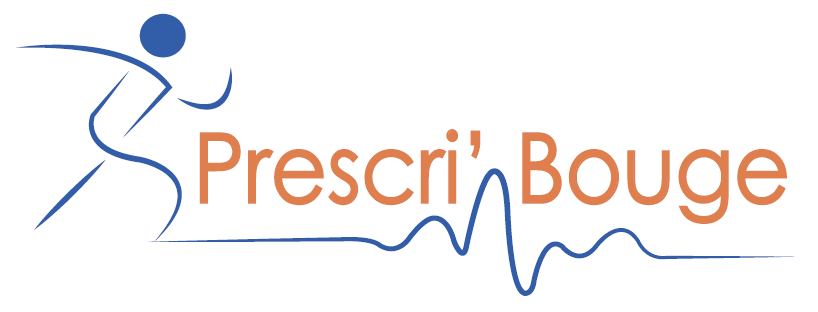 Nom de l’association : ……………………………………………………Montant adhésion/licence : ……………………………………………………Facilité de paiement :Paiement en plusieurs foisCoupons sport       Chèques vacances         Autre : ……………………………………………………Dirigeant associatif référent : NOM et Prénom : …………………………………………………………….Numéro de téléphone : ……………………………………………………Adresse mail : ………………………………………………………………….Nom de l’activité physique et/ou sportive : ……………………………………………………Type de public à qui s’adresse l’activité :Public éloigné de la pratique (pour raison territoriale ou sociale),Public sédentaire,Public avançant en âge,         Diabète de type 1,Diabète de type 2, Obésité,Maladies cardiovasculaires,Maladies respiratoires,CancerPublic en situation de handicap intellectuel, Public en situation de handicap psychique, Public en situation de handicap moteur, Public en situation de handicap sensoriel, Public en situation de polyhandicap,Autre : ……………………………………………………Adresse de l’activité :  ……………………………………………………Jour(s):Lundi de ....h.... à ....h....Mardi de ....h.... à ....h....Mercredi de ....h.... à ....h....Jeudi de ....h.... à ....h....Vendredi de ....h.... à ....h....Samedi de ....h.... à ....h....Dimanche de ....h.... à ....h....Planification : Hebdomadaire, vacances scolaires comprisesHebdomadaire, sauf vacances scolairesAutre fréquence : ………… x / …………………..Effectif moyen par séance : ……………………………………………………Encadrant référant :NOM et Prénom : …………………………………………………………….Numéro de téléphone : ……………………………………………………Adresse mail : ………………………………………………………………….Formation de l’encadrant :Formation d’éducateur fédéral Formation initiale STAPS mention APA (Activités Physiques Adaptées)Formation sport-santé proposée par la fédérationModule « sport-santé » intégré dans la formation fédérale sportiveFormation handisport ou sport adaptéCertificat de Spécialisation "Animation et maintien de l’autonomie de la personne multisport santé bien-être"Autre : ……………………………………………………Merci d’indiquer les intitulés exacts des formations : ………………………………………………………………………....………………………………………………………………………………………………………………………………………………………………………………………………………………………………………………………………………………………………………………………………………………………………………………………………………………………………………………………………………………………Nom de l’activité physique et/ou sportive : ……………………………………………………Type de public à qui s’adresse l’activité :Public éloigné de la pratique (pour raison territoriale ou sociale),Public sédentaire,Public avançant en âge,         Diabète de type 1,Diabète de type 2, Obésité,Maladies cardiovasculaires,Maladies respiratoires,CancerPublic en situation de handicap intellectuel, Public en situation de handicap psychique, Public en situation de handicap moteur, Public en situation de handicap sensoriel, Public en situation de polyhandicap,Autre : ……………………………………………………Adresse de l’activité :  ……………………………………………………Jour(s):Lundi de ....h.... à ....h....Mardi de ....h.... à ....h....Mercredi de ....h.... à ....h....Jeudi de ....h.... à ....h....Vendredi de ....h.... à ....h....Samedi de ....h.... à ....h....Dimanche de ....h.... à ....h....Planification : Hebdomadaire, vacances scolaires comprisesHebdomadaire, sauf vacances scolairesAutre fréquence : ………… x / …………………..Effectif moyen par séance : ……………………………………………………Encadrant référant NOM et Prénom : …………………………………………………………….Numéro de téléphone : ……………………………………………………Adresse mail : ………………………………………………………………….Formation de l’encadrant :Formation d’éducateur fédéral Formation initiale STAPS mention APA (Activités Physiques Adaptées)Formation sport-santé proposée par la fédérationModule « sport-santé » intégré dans la formation fédérale sportiveFormation handisport ou sport adaptéCertificat de Spécialisation "Animation et maintien de l’autonomie de la personne multisport santé bien-être"Autre : ……………………………………………………Merci d’indiquer les intitulés exacts des formations : ………………………………………………………………………....………………………………………………………………………………………………………………………………………………………………………………………………………………………………………………………………………………………………………………………………………………………………………………………………………………………………………………………………………………………Nom de l’activité physique et/ou sportive : ……………………………………………………Type de public à qui s’adresse l’activité :Public éloigné de la pratique (pour raison territoriale ou sociale),Public sédentaire,Public avançant en âge,         Diabète de type 1,Diabète de type 2, Obésité,Maladies cardiovasculaires,Maladies respiratoires,CancerPublic en situation de handicap intellectuel, Public en situation de handicap psychique, Public en situation de handicap moteur, Public en situation de handicap sensoriel, Public en situation de polyhandicap,Autre : ……………………………………………………Adresse de l’activité :  ……………………………………………………Jour(s):Lundi de ....h.... à ....h....Mardi de ....h.... à ....h....Mercredi de ....h.... à ....h....Jeudi de ....h.... à ....h....Vendredi de ....h.... à ....h....Samedi de ....h.... à ....h....Dimanche de ....h.... à ....h....Planification : Hebdomadaire, vacances scolaires comprisesHebdomadaire, sauf vacances scolairesAutre fréquence : ………… x / …………………..Effectif moyen par séance : ……………………………………………………Encadrant référant (NOM et Prénom) : …………………………………………………… Numéro de téléphone : ……………………………………………………Adresse mail : …………………………………………………… Formation de l’encadrant :Formation d’éducateur fédéral Formation initiale STAPS mention APA (Activités Physiques Adaptées)Formation sport-santé proposée par la fédérationModule « sport-santé » intégré dans la formation fédérale sportiveFormation handisport ou sport adaptéCertificat de Spécialisation "Animation et maintien de l’autonomie de la personne multisport santé bien-être"Autre : ……………………………………………………Merci d’indiquer les intitulés exacts des formations : ………………………………………………………………………....………………………………………………………………………………………………………………………………………………………………………………………………………………………………………………………………………………………………………………………………………………………………………………………………………………………………………………………………………………………Si vous avez des questions, contactez Fanny Bizard : - au 06 03 93 60 69- par mail : f.bizard@cdos-isere.com